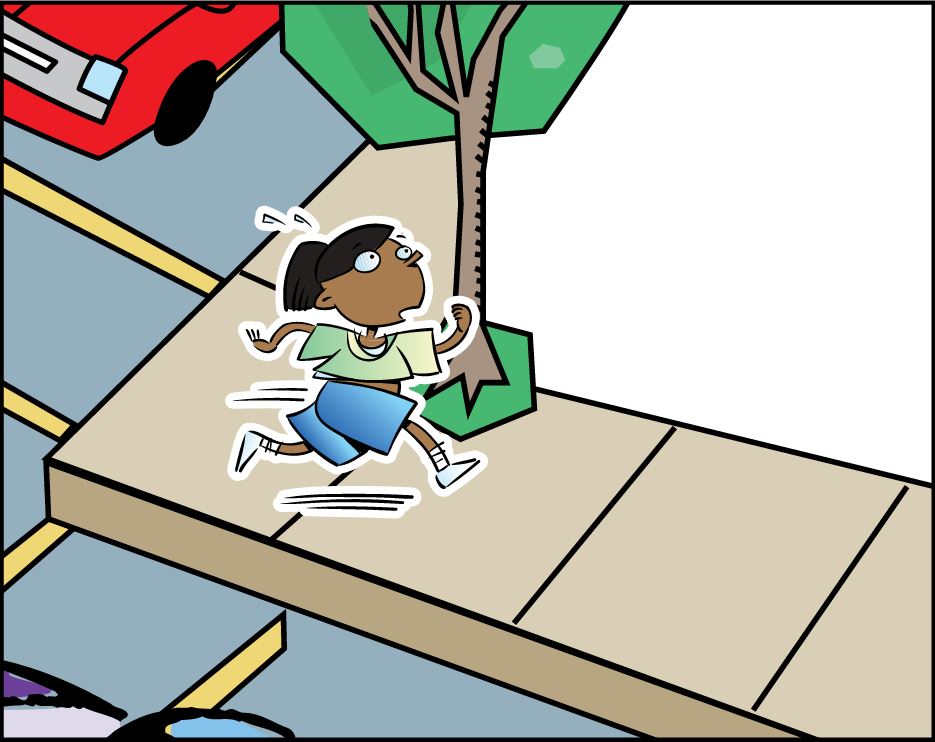 THUMBS DOWNNever run near traffic.